角凧の作り方角凧は、左右のバランスが少しずれただけでもうまく
揚がらないんだ、注意して丁寧に作れば必ず揚がるよ。< 用意するもの >割竹　　1.5 X 5.0 X 390 (横骨) 1本 1.5 X 5.0 X500 (縦骨）1本 
1.5 X 5.0 X 620 (斜骨）2本 和紙 500 X 390 1枚 
凧糸　のり　はさみ　絵の具　 　　　　　単位mm

1) 絵を描いて下さい　何でもいいよ。　　　　　　

2) 上の縁に15mm 折り返しあとをつけておく。 　
左右と下の縁は 10mm 折りあとをつけておく。

3) 縦骨　1　を中心に貼るんだ　　　　　　　　　
横骨　2　を左右等しくなるように斜線部に 　
のりづけして貼る　そこまでいいかな・・・。

4）上の縁を折り返してのりづけ　包込むように 　
横骨を固定する　　　　　　　　　　　　　　

5）斜骨　3　を貼りつける。そして左右と下の 　
縁をのりづけ折り返す　そのとき糸をまわして
巻き込むと強度が増すんだよ　　　　　 　　
よく　わかんなーい？ 　　　　　　　　　　　　


上の図を、よく見て糸を付けてごらん。　　　　　

6）A～Bに、張り糸を結ぶ　山の高さ50mm位　　

7）D.E.F.G.に、 それぞれ糸を結びまとめる 　　
（凧の高さの4倍程度の長さ）

8）C の糸目中心「凧の高さの5分の2位」に合わせ
る。（定規などの穴を利用するとべんり）　

9） 安定をよくするために尻尾をつける、高さ 
の　3～4倍位の長さを下部両端へ、
　　　　　　　　　　風によって調節する。　　　　　　　　　　　　　　　　

　　
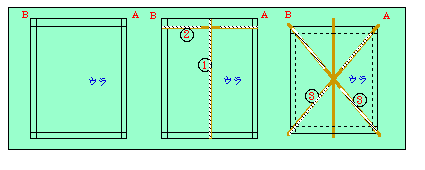 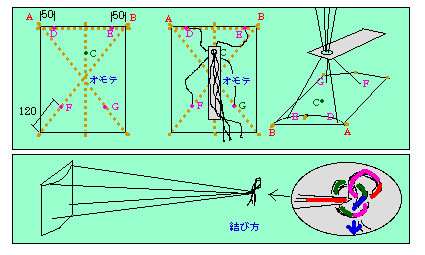 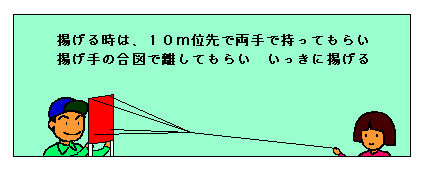 